P nr. 50/16NË EMËR TË POPULLIT GJYKATA THEMELORE NË PEJË D.P. , gjyqtari Sejdi Blakaj  me sekretaren juridike Gjyljeta Çorkadiu , në lëndën penale kundër të pandehurit L. H , sipas aktakuzës së PTH-së D.P. në Pejë   PP/II. nr.2055/15 të dt.06.1.2016,  për shkak të veprës penale: sulm ndaj personit zyrtar  në kryerjen e detyrave zyrtare nga neni 410 par 1 të KPRK-së, pas përfundimit të shqyrtimit fillestar , publik dhe me gojë, të mbajtur në pranin  e të pandehurit L. H dhe të prokurorit të shtetit  Muharrem Bajraktari me dt.10.10.2017 ka marrë dhe botërisht ka shpallë këtë : A K T GJ Y K I M I pandehuri L. H i lindur me dt.16.4.1993 në  fsh. O. Komuna e Istogut , ku edhe tani jeton, i biri i S dhe nënës E e gjinisë A, , Shqiptar, Shtetas i Republikës së Kosovës , më parë i pa dënuar, gjendet në liri.  ËSHTË FAJTORPër arsye se: Me dt. 31.10.2015, rreth orës 09:00 minuta  në emergjencën  e spitalit  rajonal  në Pejë  , me dashje e sulmon  personin zyrtar  - të dëmtuarin  D.  Z  , në atë  mënyrë  që përderisa i dëmtuari ishe në cilësinë  e teknikut  mjekësor në kryerjen e detyrave zyrtare  , me të arritur  i pandehuri  në vendin e  lartcekur  pasi që  nga stafi  mjekësorë është trajtuar  duke iu  vendosur  infuzioni  me një  moment  të caktuar  i pandehuri   largon  me forcë  infuzionin  si dhe fillon  të bëhet agresiv duke sulmuar  të dëmtuarin  e lartcekur  me ç’ rast të njëjtit i shkakton lëndime të lehta  në dorën e majtë.-me çka ka kryer vepre penale :  sulm ndaj personit zyrtar  në kryerjen e detyrave zyrtare nga neni 410 par 1 të KPRK-sëPrandaj gjykata të pandehurit  konform nenit 41, 42, 49, 50,51,52,  dhe nenit 410 par 1  të KPRK-së.   I SHQIPTON.DËNIM TË KUSHTËZUARNë atë mënyrë që  ia përcakton dënimin me burg në  kohëzgjatje prej  6 muaj  , e të cilin dënim i pandehuri fare nuk do ta vuaj nëse në afat prej  1 viti  nuk kryen ndonjë vepër tjetër penale .Obligohet i pandehuri që në emër të paushallit gjyqësorë të paguaj shumën prej 15 euro ,– 15 ditë pasi që aktgjykimi të merr  formën e prerë I  dëmtuari për realizimin eventual  e kërkesës pasurore juridike udhëzohet në kontest civil. Shpenzime procedurale nuk ka pasur .A r s y e t i m Prokuroria Themelore në Pejë me dt.06.1.2016  kundër të pandehurit   L. H , ka ngritë aktakuzë PP/II. nr.2055/15 , për vepre penale : sulm ndaj personit zyrtar  në kryerjen e detyrave zyrtare nga neni 410 par 1 të KPRK-së ,duke i propozuar gjykatës që pas përfundimit të shqyrtimit gjyqësorë të pandehurin ta shpallë fajtorë , ta dënoj sipas ligjit dhe ta obligoj  në pagimin e shpenzimeve procedurale .Në shqyrtimin fillestarë i pandehuri – pasi që paraprakisht i është lexuar aktakuza  , është njoftuar me të drejtat dhe detyrimet procedurale  dhe pasojat  e pranimit përkatësisht të mos pranimit të fajësisë- e ka pranuar fajësinë dhe ka manifestuar keqardhje për atë që i ka ndodhur. Këtë pranim fajësie gjyqtari – pasi që paraprakisht e ka marrë pëlqimin e prokurorit  të  shtetit dhe të dëmtuarit , i bindur se pranim fajësinë i pandehuri e ka bërë ashtu  siç e parasheh ligji – vullnetarisht dhe pa u ndikuar nga askush dhe në asnjë mënyrë -e ka pranuar . Meqenëse i pandehuri e pranoj fajësinë gjyqtari kaloj në marrjen e vendimit  lidhur me llojin dhe lartësinë e masës ndëshkuese , me ç rast i pati parasysh të gjitha rrethanat rënduese dhe lehtësuese. Rrethanë renduese në rastin konkret gjyqtari nuk ka gjetur, kurse nga ato lehtësuese ka çmuar : pranimin e  sinqertë të fajësisë , pendimin e thellë  për këtë gjë, qëndrimin korrekt në gjykatë,  pa dënueshmërinë e mëparshme ,moshën e re  dhe kësisoj gjyqtari mendon se edhe me një vendim si në dispozitvin e aktgjykimit ndaj të pandehurit do të arrihet qëllimi i ndëshkimit i paraparë me neni 41 të KPK-së . Vendimi mbi shpenzimet e procedurës penale dhe të paushallit gjyqësor  është marrë konform nenit 450  të KPPRK-së. Vendimi mbi udhëzimin e të dëmtuarit në kontestin e rregullt civil është marrë konform nenit 463 të KPPRK-së . Nga sa u tha më lartë konform nenit 365 të KPPRK-së u vendos si më lartë.  Nga Gjykata Themelore në Pejë D.P.  datë. 10.10.2017Sekretarja juridike 						                	  Gjyqtari Gjyljeta Çorkadiu 								Sejdi Blakaj KËSHILLA JURIDIKE Kundër këtij aktgjykimi lejohet Ankesa në afat prej 15 ditësh nga Dita e marrjes , Gjykatës të Apelit në Prishtinë E përmes kësaj Gjykate .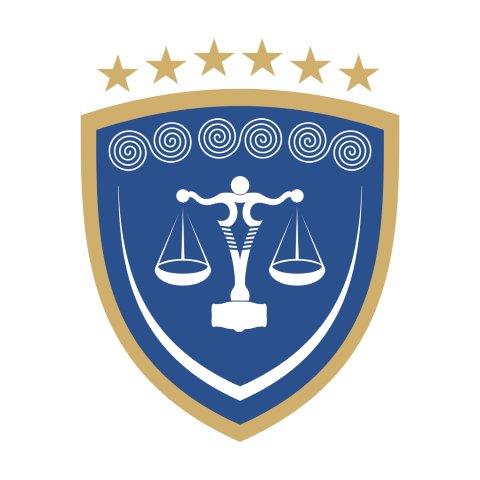 REPUBLIKA E KOSOVËSREPUBLIKA KOSOVA – REPUBLIC OF KOSOVOGJYKATA THEMELORE  PEJËOSNOVNI SUD PEĆ – BASIC COURT  PEJA